SUPPLEMENTARY MATERIAL TOCopper and copper oxide nanoparticles prepared from copper (II) acetate bipyridine complexTatiana Lastovina,1* Andriy Budnyk,1 Gevorg Khaishbashev,1 Egor Kudryavtsev2 and Alexander Soldatov11International Research Center "Smart materials", Southern Federal University, 344090, 5, Zorge St., Rostov-on-Don, Russia2 Joint Research Center "Diagnostics of structure and properties of nanomaterials", Belgorod National Research University, 308015, 85, Pobedy St., Belgorod, Russia* Corresponding author. E-mail: lastovina@sfedu.ruContent:1. Selection of copper-precursor2. Formation of copper (II) acetate bipyridine complex3. Characterization of copper and copper oxide nanoparticles 1. Selection of copper-precursorTable S1. Examples of Cu(II) precursors used for synthesis of Cu, CuO or Cu2O NPs.2. Formation of copper (II) acetate bipyridine complexThe Cu(II) acetate bipyridine complex has been synthesized fromparent Cu(II) acetate (Alfa Aesar) according to recipe proposed by Bon Kweon Koo11. FTIR spectra of these two compounds are presented in Fig.S1. The spectra were measured in transmittance on FSM-1202 FTIR spectrometer (produced by InfraSpec) in air. The sample powder was mixed with KBr powder in weight ratio 1:200 and pressed in a disc of 1 mm thickness. The spectrum of a reference KBr disc has been subtracted from the spectra.The main spectroscopic features originate from vibrations of acetate group with participation from adsorbed water. The spectrum of Cu(II) acetate bipyridine contains characteristic bands, mentioned by Koo in his work 11: 2923, 1580, 1400, 1375, 1317, 1248, 1027, 923, 771 and 676 cm-1. They are highlighted in Fig.S1 by asterisks. In the region of 600-500 cm-1 there are some bands related to Cu–O bond stretching vibrations (clearly visible for Cu(II) acetate and less pronounced for Cu(II) acetate bipyridine).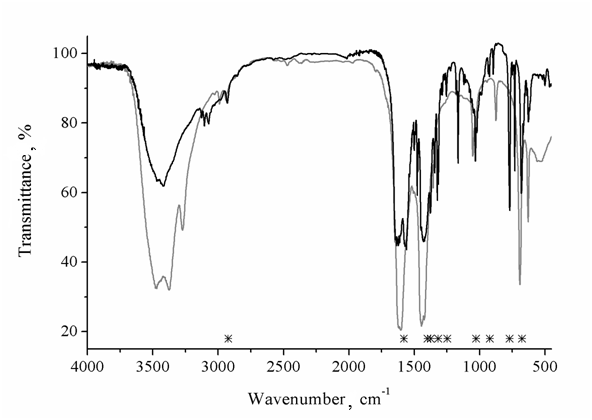 Figure S1. FTIR spectra of Cu(II) acetate bipyridine (black) and Cu(II) acetate (grey). Asterisks mark the positions of vibrations for Cu(II) acetate bipyridine11.Optical spectra of precursors were collected in Diffuse Reflectance mode on Shimadzu UV2600 spectrophotometer equipped with integrating sphere. For the measurements the compounds were mixed with BaSO4 and filled in a standard UV cuvette. Fig.S2 reports the spectrum of Cu(II) acetate bipyridine (black) obtained in this work, and both precursors Cu(II) acetate (grey) and 2,2'-bipyridine (light grey) presented in % of Reflectance values. Difference in total intensity of reflectance relates to different quantities of samples exposed to light. 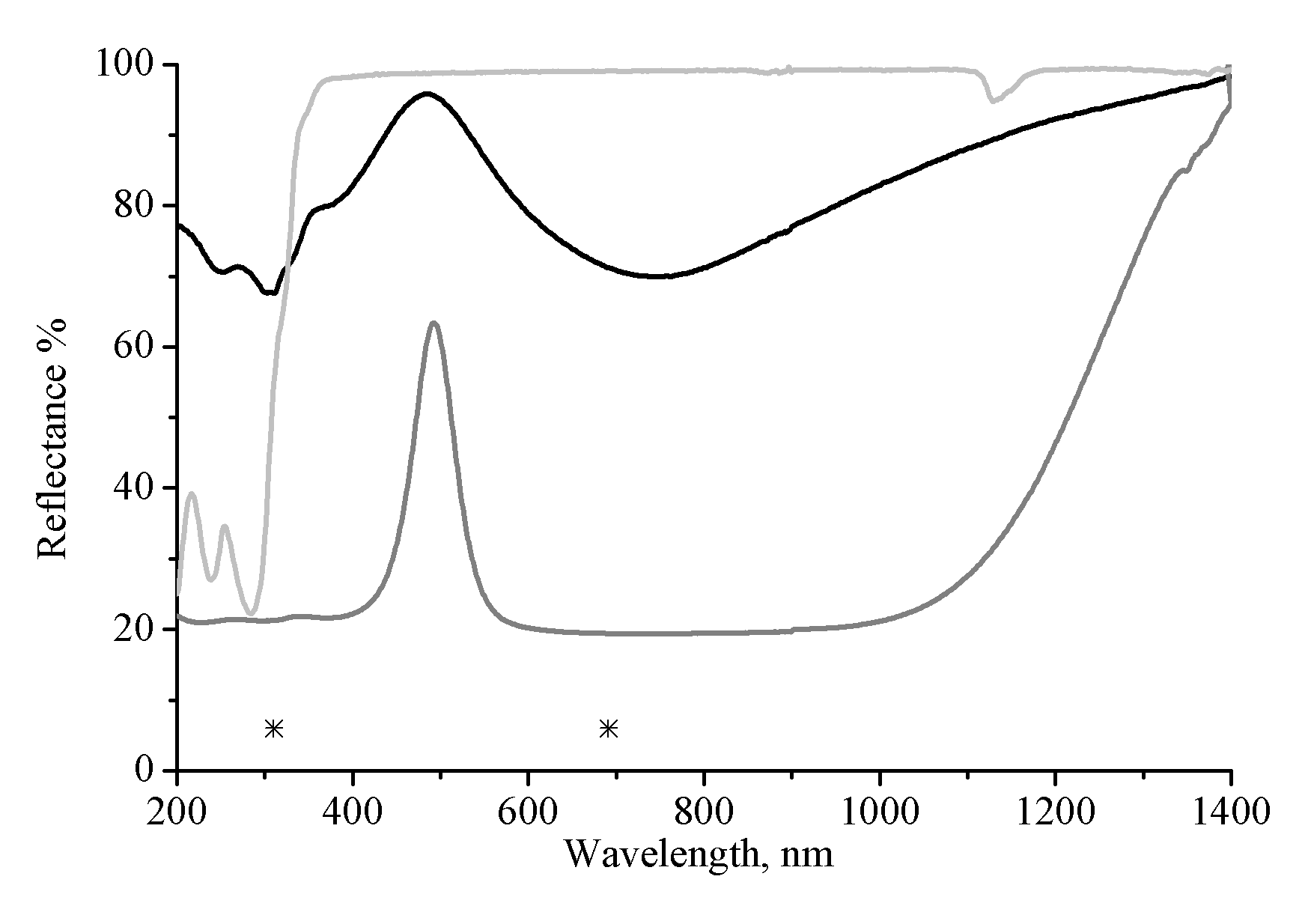 Figure S2. DRUV-Vis-NIR spectra of Cu(II) acetate bipyridine (black), Cu(II) acetate (grey) and 2,2'-bipyridine (light grey). Asterisks mark the band positions for Cu(II) acetate bipyridine11.In his work Koo11 reports about two UV/VIS bands at 310 and 691 nm, which were measured in DMSO-d6 solution. Both bands are well comply with spectral profile of Cu(II) acetate bipyridine in Fig. S2. In this regard some comparative comments can be written as well.Looking at spectrum of Cu(II) acetate precursor, the wide band stretching from red to NIR can be undoubtedly assigned to d-d transition occurring in Cu, while a high energy band below 400 nm is attributed to acetate-to-copper LCMT transitions comparing to the free ligand bands12. As far as the spectrum of 2,2'-bipyridine is concerned, two clearly distinguished peaks at 237 and 283 nm originates from π-transitions and can be evident for prevalence of trans-form in dry precursor13. It was also shown14 that in metal chelate compounds the splitting of higher wavelength π-band (called π1-band) may occur due to the vibrational fine structures.3. Characterization of copper and copper oxide nanoparticles Fig. S3 presents powder XRD patterns for Сu/Cu2O NPs prepared by microwave-assisted polyol synthesis at 185 and 200 °C. If patterns are matched (subtracting baseline) it becomes clear that synthesis at higher temperature results in almost double decrease in intensity for reflexes from Cu NPs, while does not affect appreciably the characteristic reflex (111) from Cu2O NPs. Observed difference can be attributed to improved crystallinity of metal particles, obtained at higher temperature.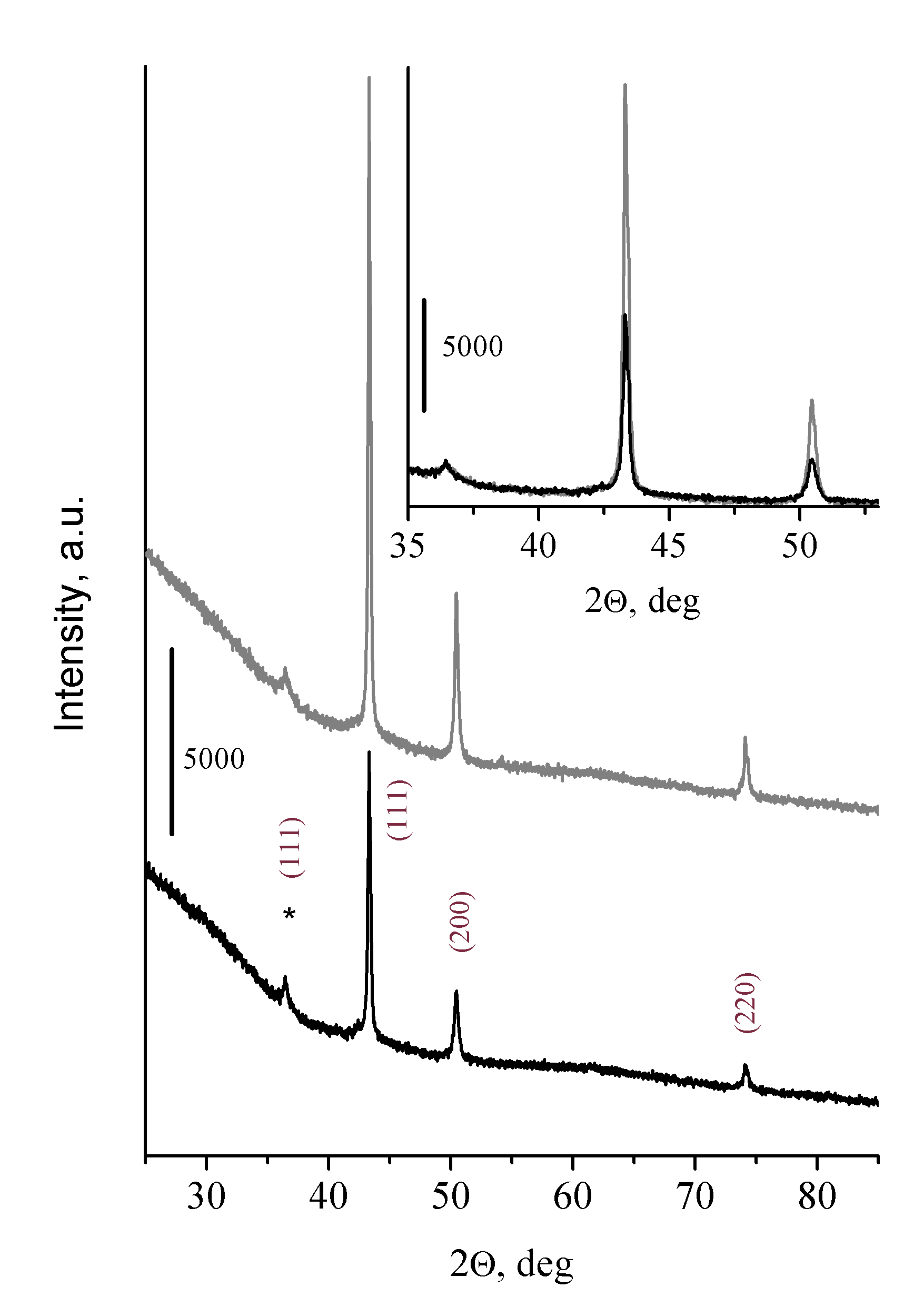 Figure S3. XRD pattern of Сu/Cu2O NPs prepared by microwave-assisted polyol synthesis at 185 °C (grey) and 200 °C (black). The inset shows the same patterns matched for comparison of reflex intensities. Asterisk marks the reflex attributed to Cu2O phase.TEM images for CuO and Cu/Cu2O (185 °C) NPs are presented here in Fig. S4 and S5 in better magnification than in the main text with the scope to make details more appreciable. Instead, Fig. S6 adds the same set of analysis made for Cu2O sample obtained at 200 °C. The last shows formation of particles with round-like shape having the average size of 95.3 nm. These particles appear to have higher extent of agglomeration in respect to what was observed for the sample prepared at 185 °C.The lattice parameter a and interplanar spacings d, calculated from the XRD and SAED data are summarized in Table S2. By comparing the structural quality of NPs coming from two different synthesis one must admit that cubic CuO NPs do not posses significant structural defects. It is not a case for Cu/Cu2O particles, where different types of defects like dislocations, twins and stacking faults were found. The calculated characteristic values (Table S2) are in good agreement with each other and comply well with structural data known from the literature for copper-based NPs.Table S2. Lattice parameter a and interplanar spacing d for the prepared copper-based NPs. * the value is taken from XRD database (ICSD)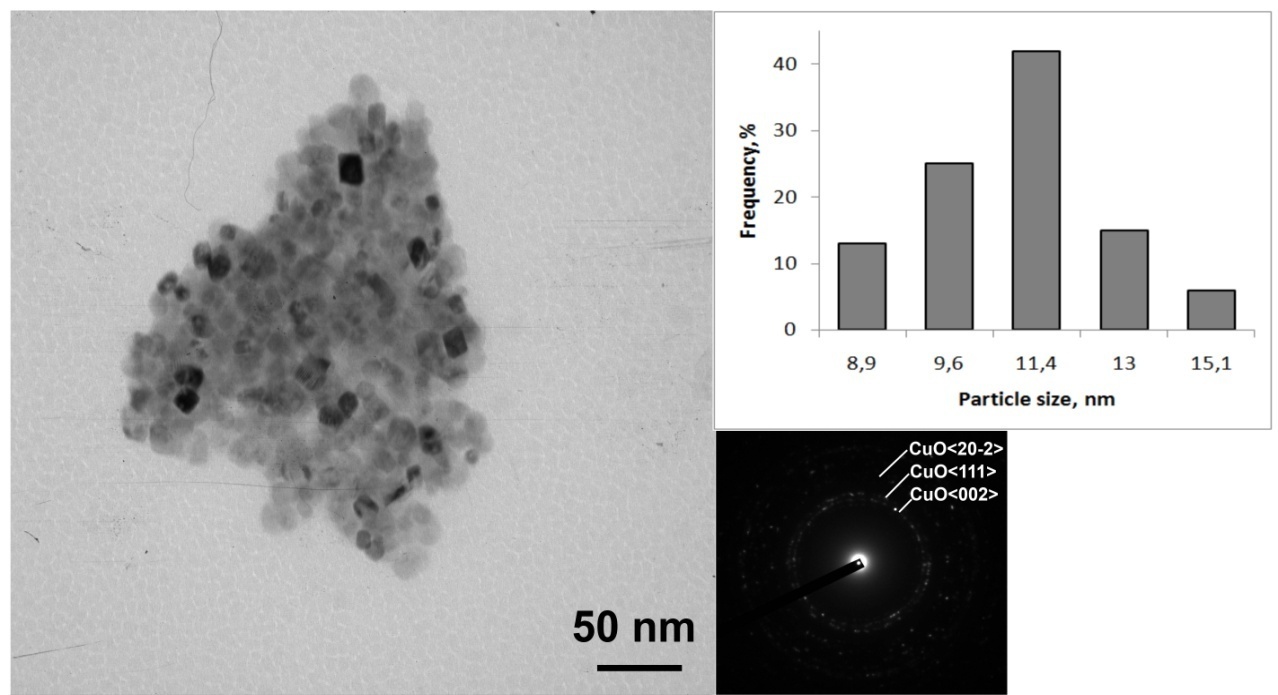 Figure S4. TEM image, SAED image and histogram of the size distribution of CuO NPs prepared by solvothermal synthesis. See text for details.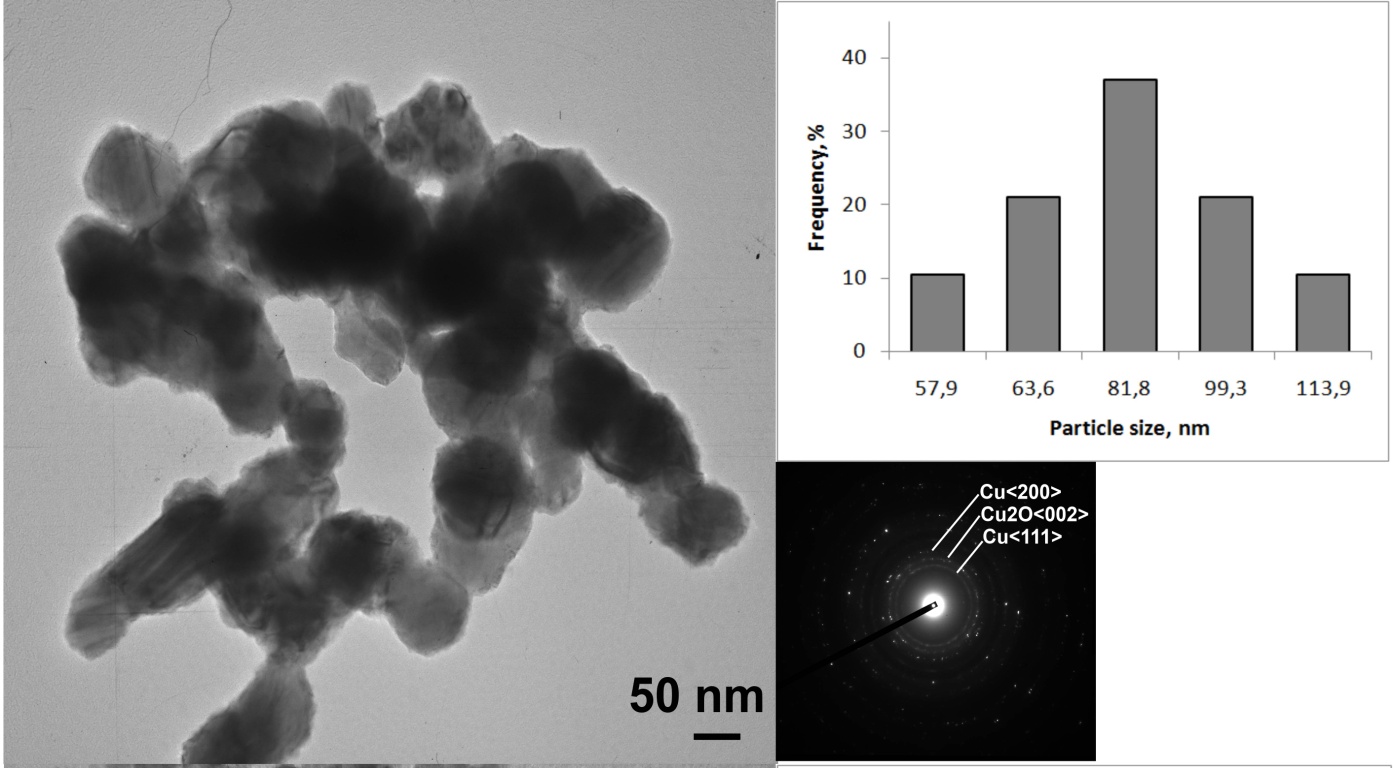 Figure S5. TEM image, SAED image and histogram of the size distribution of Cu/Cu2O NPs prepared by MW-assisted polyol synthesis at 185 °C. See text for details.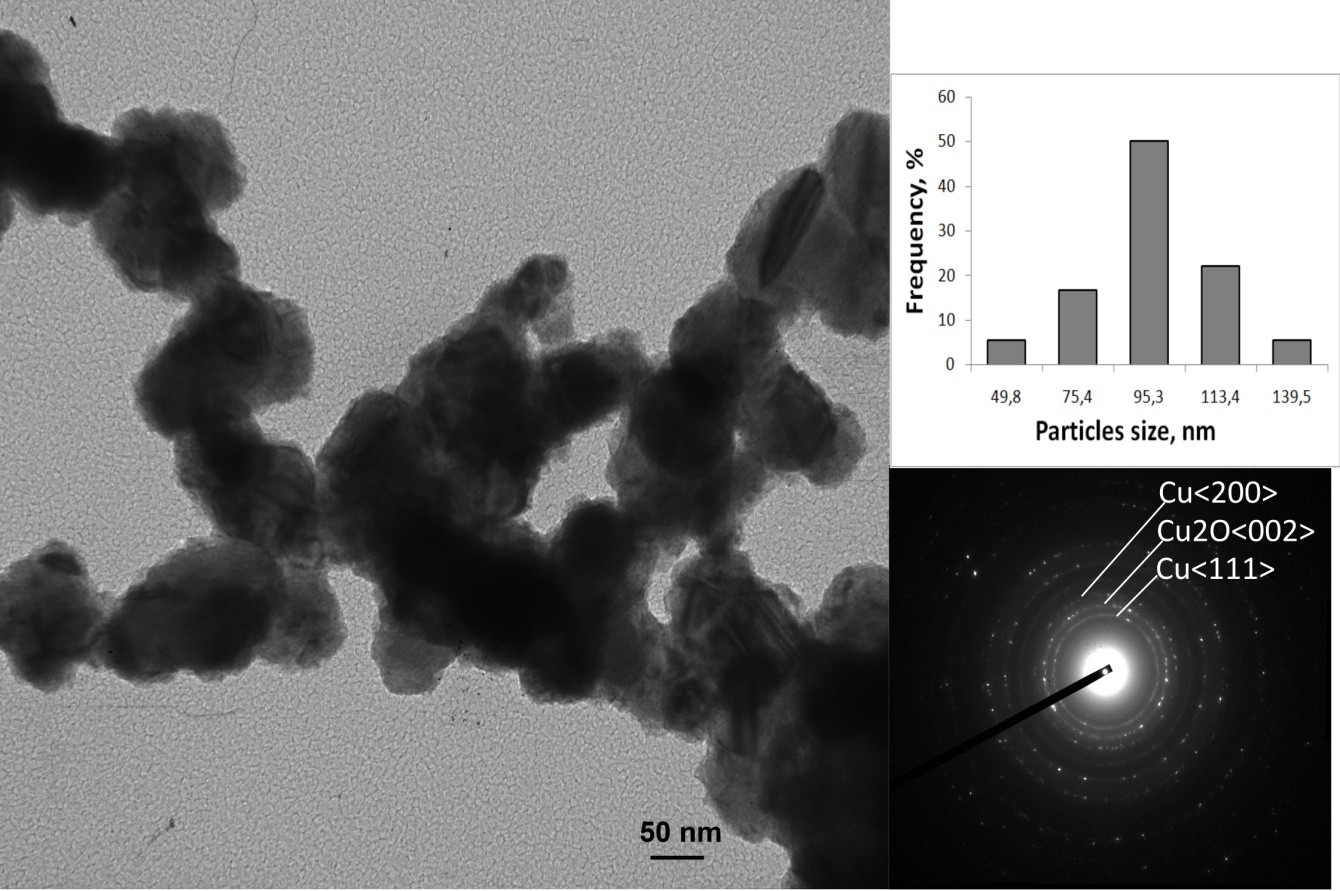 Figure S6. TEM image, SAED image and histogram of the size distribution of Cu/Cu2O NPs prepared by MW-assisted polyol synthesis at 200 °C. See text for details.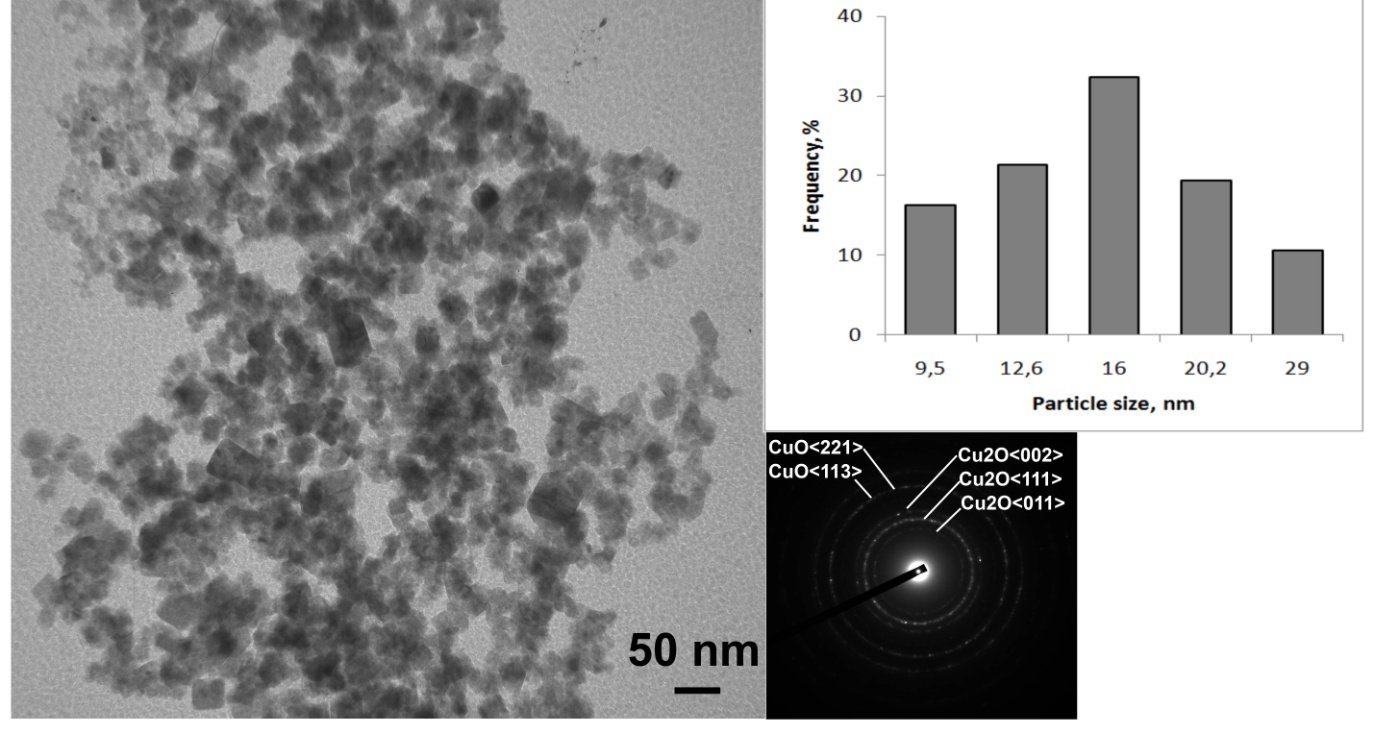 Figure S7. TEM image, SAED image and histogram of the size distribution of Cu2O/CuO NPs prepared by borohydride synthesis. See text for details.Optical properties of obtained samples were measured on Shimadzu UV-2600 UV-VIS spectrophotometer in Diffuse Reflectance mode by using integration sphere accessory. Some small amounts of samples were mixed homogeneously with BaSO4 powder and filled in a standard optical cuvette. Optical cuvette filled with pure BaSO4 was used as a reference. Care has been taken to ensure a snug fit of cuvette and window of integrating sphere to avoid light loss. The measured optical spectra in % of Reflectance values are reported in Fig. S8a. The difference in level of reflectance throughout the spectrum originates from different amount of samples available for the measurements. The same spectra were also converted in Kubelka-Munk values and presented in Fig. S8b as a function of wave numbers. 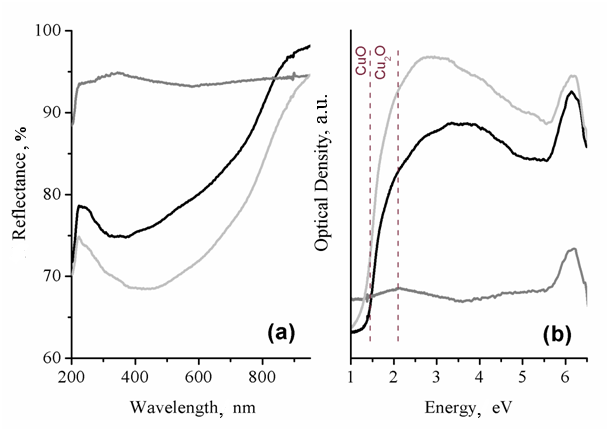 Figure S8. (a) DRUV-Vis spectra of CuO (black), Cu/Cu2O (185 °C, grey), Cu/Cu2O (200 °C, dark grey) and Cu2O/CuO NPs; (b) the same spectra converted in Kubelka-Munk function values and plotted versus cm-1.References:K.C. Anyaogu, A.V. Fedorov, and D.C. Neckers, Langmuir 24 (2008) 4340J. Xiong, Y. Wang, Q.Xue and X. Wu, Green Chem. 13 (2011) 900N. Arul Dhas, C. Paul Raj, and A. Gedanken, Chem. Mater., 10 (1998) 1446D.P. Chattopadhyay and B.H. Patel, Int. J. Pure Appl. Sci. Technol. 9 (2012) 1P. Christian and M. Bromfield, J. Mater. Chem. 20 (2010) 1135P. Mallick, S. Sahu, Nanoscience and Nanotechnology, 2 (2012) 71A.A. Radhakrishnan, B.B.Beena, Indian Journal of Advances in Chemical Science, 2 (2014) 158H. Fan, L. Yang, W. Hua, X. Wu, Z. Wu, S.Xie and B. Zou, Nanotechnology 15 (2004) 37Z. Wu, M. Shao, W. Zhang, Y. Ni, Journal of Crystal Growth  260 (2004) 490Y. Sui, W.Fu, H. Yang, Y. Zeng, Y. Zhang, Q. Zhao, Y. Li, X. Zhou, Y. Leng, M. Li, and G. Zou, Crystal Growth & Design 10 (2010) 99 B.K. Koo, Bull. Korean Chem. Soc. 22 (2001) 113A.B. Lever, Inorganic Electronic Spectroscopy, 2nd Ed.; Elsevier: Amsterdam, 1984, (pp 553-572, 636-638)K. Nakamoto, J. Phys. Chem., 64 (1960) 1420K. Sone, P. Krumholz and H. Stammereich, J. Am. Chem. Soc. 77 (1955) 777CompoundReagents / MethodParticlesRefCuCl2Chemical reduction by NaBH4 in methanol in Ar atmosphereCu NPs, 5-15 nm, spherical1CuCl2·2H2OChemical reduction by L-ascorbic acid at 80 °C until change of colour  Cu NPs, 2 nm, spherical2Cu-(N2H3COO)2·2H2O  from CuCl2Thermal Process: 80 °C for 3 h in Ar atmosphere.Sonochemical Process: 100 Wcm-2 ultrasound radiation for 3 h in waterCu NPs, 200-300 nm, irregularCu NPs, 50 nm, porous & irregular3CuSO4Chemical reduction by NaBH4 in water and stabilization in C6H5O7Na3CuNPs, 70 nm, irregular4Cu(NO3)2Chemical reduction by NaBH4 in methanol and stabilization in a PEGCu NPs, 2 nm, round-like5Cu(NO3)2·H2OPrecipitation-pyrolysis by (1) sol-gel in ethanol/propanol, (2) calcination at 200-500 °C for 1hCuO NPs, 30 nm (XRD)6CuSO4·5H2OPrecipitation-pyrolysis by (1) addition of NaOH in C6H5O7Na3,(2) calcination at 500 °C for 3hCuO NPs, 19 nm (XRD), 20-50 nm (TEM) irregular7A. CuCO3·Cu(OH)2 from Cu(OAc)2B. Cu(OH)2& CuSO4Precipitation-pyrolysis by (1) addition aqueous (NH4)2CO3, (2) calcination at 200-500 °C for 3hCuO NPs 8-26 nm (XRD), CuOnanorods 30x100 nm8CuSO4·5H2OHydrothermal microwave-assistant in  C6H12O6·H2O, C4H4O6KNa·4H2O & PEG mixture at pH=12 (NaOH), 700W stove at 95 °C for 1 h.Cu2O NPs 400-680 nm, different shapes9CuSO4·5H2OSolution-phase in PVP, NaH2C6H5O7, Na2CO3&glucose mixture at 80 °C for 2 hCu2O NPs 300-500 nm, different shapes10Samplea,Å (XRD)d value/ dtheor.*(XRD)Phased value/ dtheor.(XRD)Phased value/ dtheor.(XRD)PhaseCuO NPs (solvothermal synthesis)CuOa=4.695b=3.4305c=5.14032.5612/2.5324CuO<002>2.3241/2.3243CuO<111>1.8731/1.8676CuO<20-2>Сu/Cu2O NPs (MW-assisted polyol synthesis at 185 °C)Cu3.6153Cu2O 4.27362.0917/2.0880Cu<111>2.1450/2.1260Cu2O<002>1.7928/1.8080Cu<200>Сu/Cu2O NPs (MW-assisted polyol synthesis at 200 °C)Cu3.6157Cu2O 4.25292.0917/2.0880Cu<111>2.1270/2.1260Cu2O<002>1.8120/1.8080Cu<200>CuO/Cu2O (borohydride synthesis)Cu2O4.2787CuOa=4.7058b=3.4407c=5.15273.0609/3.0123Cu2O <011>2.4607/2.4595Cu2O<111>2.1270/2.1300Cu2O<002>1.5120/1.5060CuO<11-3>1.2938/1.2959CuO<221>--